PAPER 3 REVISION QUIZ BOOKLET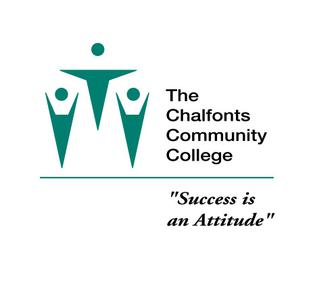 Key elements of all paper 3 content to get your brain working!Need more revision? Use the purple or green revision books from your packs of GCSE Bitesize. Topic 7: People and the BiosphereTopic 8: Forests Under ThreatTopic 9: Consuming Energy ResourcesQuestionYour AnswerCorrectionWhat is the definition of a biome?What is the definition of latitude?What are the 3 climatic factors that influence the location of different biomes?How does latitude affect temperature? How does latitude affect precipitation? What biomes can be found in Africa?What biome is the UK in? What type of trees will grow in acidic soils?QuestionYour AnswerCorrection What type of trees will grow in alkaline soils? What is altitudinal zonation? What is the definition of biotic? Give 2 examples.What is the definition of abiotic? Give 2 examples. Give an example of a provisioning service provided by forest biomes.Give an example of a supporting service provided by forest biomes. Give an example of a regulating service provided by forest biomes. Give an example of a cultural service provided by forest biomes. QuestionYour AnswerCorrectionGive one way in which ecosystems are important globally.Give one way in which ecosystems are important locally. Give 2 reasons why biomes are being cleared commercially. Give the definition of a carbon sink.What are the 3 stores in the nutrient cycle? How does removing trees interrupt the hydrological cycle? What did Malthus believe would happen to population and resources over time?What did Boserup believe would happen to population and resources over time? QuestionYour AnswerCorrection What is the climate of the rainforest like?What are the four layers of the rainforest called?  How are sloths adapted to life in the tropical rainforest? How are drip tip leaves adapted to life in the tropical rainforest?  Give one way that the nutrient cycle is different in the rainforest.What is a direct threat?What is an indirect threat? What is the biggest reason for deforestation in Amazonia? QuestionYour AnswerCorrectionWhat could happen if the global climate changes by 3oc?How does drought damage rainforests?  How does CITES help to protect rainforests? Give 1 advantage and 1 disadvantage of CITES. How does REDD help to protect rainforests? Give 1 advantage and 1 disadvantage of REDD.What is sustainable rainforest management?  What is the climate of the Taiga biome like? QuestionYour AnswerCorrection Where do we find the Taiga biome? Give one way in which trees are adapted to life in the Taiga biome. Why is the biomass store small in the Taiga biome?  How are tar sands threatening the Taiga biome? How is climate change affecting the Taiga biome?  How does the Wilderness act protect the Taiga biome? How do National Parks protect the Taiga biome?  Give one reason FOR and one reason AGAINST protecting the Taiga biome. QuestionYour AnswerCorrectionWhat is the definition of non-renewable energy resource? Give an example.  What is the definition of renewable energy resource? Give an example.  Give one advantage and one disadvantage of using wind power. Why has the UK coal industry declined?  Give one reason why energy use increases with economic development.  What is peak oil?Why does the price of oil change?How did the Iraq war affect the price of oil?QuestionYour AnswerCorrection Explain the process of fracking. What are the advantages of developing oil and gas from the Arctic?  What are Tar Sands?  What is the biggest environmental risk associated with Tar Sands extraction in Canada?  Give 2 ways in which we can make homes more energy efficient. Give 3 ways in which London has reduced its carbon footprint. Define the term ‘carbon footprint’.  Define the term ‘energy diversification’. QuestionYour AnswerCorrectionWhat are the advantages of using hydrogen fuel for cars?What are the disadvantages of using hydrogen fuel for cars?  How can we make energy use more sustainable?  What reasons may there be for reduced CO2 emissions in the future? How does energy use change as countries become more developed? Explain what the Kuznets curve shows. How can individuals reduce their ecological footprint? What is the 450 scenario? 